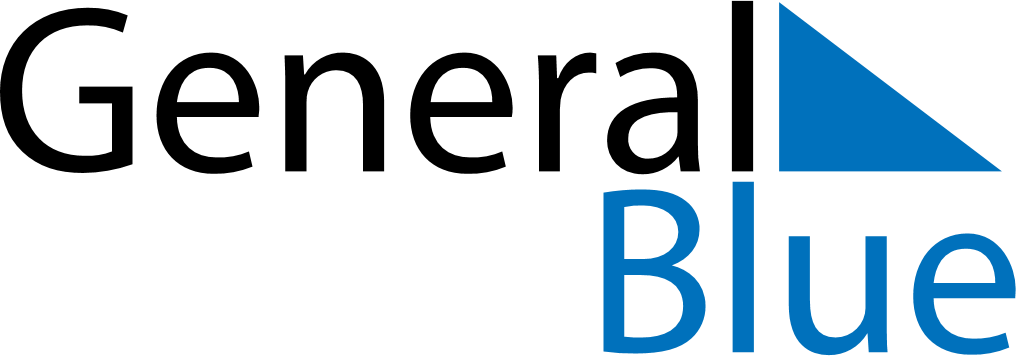 Meal PlannerJune 19, 2023 - June 25, 2023Meal PlannerJune 19, 2023 - June 25, 2023Meal PlannerJune 19, 2023 - June 25, 2023Meal PlannerJune 19, 2023 - June 25, 2023Meal PlannerJune 19, 2023 - June 25, 2023Meal PlannerJune 19, 2023 - June 25, 2023Meal PlannerJune 19, 2023 - June 25, 2023Meal PlannerJune 19, 2023 - June 25, 2023MondayJun 19TuesdayJun 20WednesdayJun 21ThursdayJun 22FridayJun 23SaturdayJun 24SundayJun 25BreakfastLunchDinner